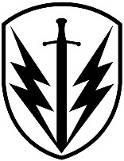 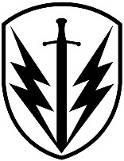        PRAKTISK INFORMATION VEDRØRENDE           SSR OPTAGELSESKURSUS 2022FORUDSÆTNINGER FOR ANSØGNINGDu skal kunne optages i Hjemmeværnet. Såfremt du IKKE er medlem af Hjemmeværnet skal du STRAKS kontakte SSR på info@ssr.dk og telefon 70 22 65 04, for at få støtte til at søge optagelse i Hjemmeværnet. Dette gælder også for hjemsendt og ansat personel fra Forsvaret. Ansøgning om optagelse i Hjemmeværnet ske ved et personligt møde, og denne kursusansøgning virker IKKE som ansøgning om optagelse i Hjemmeværnet. Læs mere på hjemmesiden: www.ViStillerOp.dk SSR Uddannelsesdelinger i Jylland og på Sjælland gennemfører fællestræning af kommende aspiranter i året op til starten af næste SSR Optagelsesforløb. Ansøgeren vil blive indkaldt til en personlig samtale og en træningstilstandsprøve med henblik på at vurdere ansøgerens parathed til at søge førstkommende Optagelsesforløb til SSR, eller om ansøgeren skal bruge yderligere et år til at forberede sig.Ved starten på selve Optagelsesforløbet til SSR skal du være blevet medlem af Hjemmeværnet, samt have gennemført Hærhjemmeværnets LPU 1-4, eller Hærens Basisuddannelse. Ansøgere med Basisuddannelse fra Flyvevåbnet, Søværnet, Flyver- eller Marinehjemmeværnet kan skulle gennemføre supplerede uddannelse før de kan søge optagelse i SSR.Opfylder ansøgeren ikke umiddelbart ovennævnte krav, vil ansøgeren blive vejledt af SSR Uddannelsesdeling med henblik på at blive klar til det efterfølgende optagelsesforløb.VEJLEDNING TIL KURSUSANSØGNINGNedenstående ansøgningsskema skal udfyldes elektronisk (uden underskrift) og sendes pr. e-mail til info@ssr.dk - Du skal sikre dig, at du modtager en bekræftelse på at SSR har modtaget din kursusansøgning.
Hvis du allerede er medlem af Hjemmeværnet skal du samtidig sende skemaet fra din HJV e-mail direkte til din kompagnichef eller kommandobefalingsmand i din enhed (med kopi til info@ssr.dk), der herefter sender ansøgningen videre til dit Distrikt og herfra videre til Landsdelsregion Øst, hvor SSR er underlagt operativt.
Du skal sikre dig at du senest 14 dage før den ønskede testweekend har modtaget en indkaldelse hertil. Har du ikke det skal du kontakte SSR via mail på info@ssr.dk.PRAKTISK INFORMATION VEDRØRENDE BEHANDLING AF DIN ANSØGNINGNår vi har modtaget din ansøgning vil du normalvis modtage en bekræftelse via e-mail inden for 5 dage. Da der i perioder kan forekomme øvelsesaktivitet af længere varighed, beder vi dig kontakte SSR via mail på info@ssr.dk og/eller telefon 70 22 65 04, hvis du ikke har modtaget en bekræftelse.Såfremt du gennemfører optagelsesforløbet tilfredsstillende overføres du til SSR efter endt optagelseskursus. I modsat fald forbliver du ved eget Hjemmeværnskompagni.Kursusansøgning				                       				          Kursus:  _SSR OPTAGELSESKURSUS 2022      	            (Lokalt kursus ved LRGNE)Test Weekend A: 14-16 JAN 2022, FSN SKALSTRUP (Sjælland)                                          	Test Weekend B: 28-30 JAN 2022, FSN KARUP (Jylland)Testweekenden gennemføres fra fredag aften til søndag eftermiddag. 
Bestået SSR Testweekenden er gyldig i 2 år. 

Hvis ansøgeren endnu IKKE er medlem af Hjemmeværnet, skal vedkommende selv aktivt sikre optagelse i det Hjemmeværnet inden starten på SSR optagelsesforløbet. SSR giver desuden mulighed for at træne med andre kommende aspiranter i SSR Uddannelsesdelinger (Jylland og Sjælland) i løbet af året op til næste optagelseskursus. For støtte til at blive optaget i Hjemmeværnet eller for at træne med SSR Uddannelsesdeling: Kontakt straks SSR på info@ssr.dk og telefon 70 22 65 04 Jeg ønsker at blive kontaktet af SSR Uddannelsesdeling mhp. træning i året op til SSR Optagelseskursus.	Jeg er IKKE medlem af Hjemmeværnet.                     Jeg har gennemført HBU/FBU/SBU eller tilsvarende i Forsvaret.HJV MA-nr.       : 	HJV-Enhed* 	: Fødselsdato	  : 	Mobil-nr.		: Fornavn(e)		  : 	Efternavn		: Adresse		  : 	Postnummer		:  By: E-mail			  : Undertegnede søger hermed SSR optagelseskursus med henblik på optagelse i SSR. Såfremt ansøgeren gennemfører optagelsesforløbet tilfredsstillende overføres ansøgeren til SSR efter endt optagelseskursus. 
I modsat fald forbliver ansøgeren ved egen HJV-enhed eller overføres fra SSR UDD DEL til anden HJV-enhed. 
Optagelsesforløbet til SSR omfatter et forberedende træningsforløb hos SSR UDD DEL, evt. ved siden af tjeneste ved egen enhed. 
Se mere på www.hjv.dk/oe/hvkssr (via linket til: OPTAGELSE I SSR, og på www.ssr.dk hvor der er råd om træning m.v.Bemærkning til SSR (Uddyb gerne egne forudsætninger/militær baggrund): 		______________	                  ______________________________________	        	Dato		                     		Ansøgers underskriftUdfyldes af HJV-tjenestested/kompagni/flotille/eskadrille:SSR Optagelseskursus omfatter også den forudgående træning i rammen af SSR Uddannelsesdeling. 
Forudsætningerne for optagelse på kurset er at ansøgeren har gennemført entenHJV grundskole eller Hærens Basis Uddannelse(HBU) / Værnepligt samt omskoling til HJV.Forudsætninger for optagelse på kursus er:	opfyldt	ikke opfyldt		Ansøgningen videresendes under alle omstændigheder til: LRGNE  via kommandovejen  Bemærkning til SSR:                       
                 ______________	 	___________________________________		Dato			(CH/NK/KDOBM) underskriftAnsøgningen videresendes til : af: __________________________________________________________________________________________________________________________________________________Dato: 	Underskrift:___________________________				             Myndighed---------------------------------------------------------------------------------------------------------------------------Egne notater:Spørgsmål vedr. ansøgning om deltagelse på SSR Optagelseskursus, som lokalt kursus, kan rettes til SSR på e-mail: info@ssr.dk eller telefon 70 22 65 04.